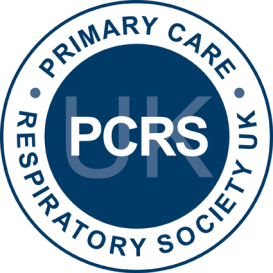 PCRS-UK Endorsement PolicyPurpose This policy is intended firstly to help guide decision-making about endorsements within the PCRS-UK and to help the PCRS-UK come to a logical, thought-out conclusion about whether or not to endorse a particular initiative based on a set of criteria. Secondly it is intended to provide guidance to those seeking endorsement from the PCRS-UK in terms of what the PCRS-UK requires.There may be exceptions not covered by this policy. Scope The policy deals with requests from both not-for-profit organisations and commercial companies. Among the initiatives the PCRS-UK might be asked to endorse are: Conferences and other meetings Guidelines Books or other printed resources and publications Web-based materials Other Educational programs The PCRS-UK does not, in general, consider requests to endorse commercial products. If there is a particular situation where PCRS-UK has been a collaborator or it is particularly innovative and addresses a need that has already been identified, the specific situation will be referred to the PCRS-UK Executive Committee and if appropriate to the trustees. Definition of endorsement In this document, endorsement is understood to mean overall support for an initiative or product, based on a thorough review, where the PCRS-UK has been involved in its development. In the case of programmes or educational resources, PCRS-UK endorsement implies that the PCRS-UK agrees with the information being communicated. Criteria for PCRS-UK endorsement The initiative must be compatible with the PCRS-UK business priorities and/or its charitable objectives. The initiative must be of relevance to primary care and respiratory careThe PCRS-UK will only consider requests for endorsement where one or more PCRS-UK representative have been involved with the initiative from the outset and contributed to its development. Any exceptions to this must be agreed by the PCRS-UK Executive Chair/CE.There must be demonstrable benefit to the endorsing of an initiative. This may be a demonstrable benefit towards helping to achieve the PCRS-UK mission of achieving optimal respiratory health for all and/or to the PCRS-UK as an organisation (e.g. profile, reputation, income potential) If the initiative is a tool that purports to have scientific credibility, all data regarding this should be supplied and subject to peer review The PCRS-UK in general will only consider requests to endorse specific initiatives, not entire organisations The PCRS-UK should be able to verify the credibility of the organisation seeking endorsement and the organisation should provide relevant information as requestedIf appropriate, the organisation should be able to provide information about marketing and sponsorship of both the initiative and their organisation The request for endorsement should define what is expected from the PCRS-UK and what PCRS-UK can expect from the organisation in return. This may include for example, publicity for the PCRS-UK and/or promotion of the PCRS-UK membership schemeIn the case of long-term endorsements (more than one year), the PCRS-UK will require periodic review of the materials/project, at an interval agreeable to both organisations If the endorsement is for a publication, the PCRS-UK should see and approve the final artwork and this should be repeated if there is any agreement to any further print-runs or subsequent editionsIf the endorsement is for a conference or meeting, the PCRS-UK should agree the programme and speakers for the meeting and approve all materials produced in relation to the meeting including slides and speaker briefing materials.
Process Parties interested in securing PCRS-UK endorsement should contact PCRS-UK Operations Team via info@pcrs-uk.org with information on the proposed initiative. The Operations Team will acknowledge the enquiry and forward it to the Chief Executive (or deputy1) and/or Chair PCRS-UK Executive  The Chief Executive/deputy in conjunction with Chair PCRS-UK Executive (or relevant PCRS-UK Executive lead 2) will discuss the enquiry and decide whether it is a priority and compatible with PCRS-UK objectives/business plan If the initiative is deemed a priority, the Chief Executive/deputy in conjunction with Chair PCRS-UK Executive (or relevant PCRS-UK lead 2) will: Identify a PCRS-UK clinical lead 3 with relevant expertise to represent PCRS-UK on the initiative (supported where appropriate by an advisory group/other PCRS-UK representatives 3) who will be responsible for making a recommendation as to the suitability of the final programme or initiative for PCRS-UK endorsementIdentify an Executive lead 4 who will review and take responsibility for signing off the final materials recommended for endorsement, in conjunction with the CE/deputy, seeking advice from the PCRS-UK Executive and trustees as appropriateEnsure a written agreement is put in place setting out the terms of PCRS-UK‘s involvement including ownership of copyright/intellectual property, approval process/timescales and fees payable. This applies most specifically to requests from commercial companiesThe PCRS-UK Executive and trustees will receive a report at each meeting on what endorsements have been grantedThe Operations Team or Chief Executive/deputy will let the organisation know of the decision, and in the case of a positive decision, discuss how the PCRS-UK can support the initiative more broadly (e.g. promoting it to its members) and make any necessary arrangements involving use of the PCRS-UK name and logo. 1 Requests for endorsement should be forwarded as follows:Guidelines, NHS /policy documents: PCRS-UK Policy Consultant, Events, conferences, education programmes - PCRS-UK Development Director Activities specific to a single PCRS-UK region: PCRS-UK Development Director Other PCRS-UK CE 2 Requests for endorsement will be reviewed as followsGuidelines, NHS/policy documents: PCRS-UK Executive Policy Lead Nurse Events, conferences, education programmes: PCRS-UK Nurse Lead Other Events, conferences, education programmes: PCRS-UK Education Lead  Activities specific to a single PCRS-UK region: PCRS-UK Regional Lead (for that region) Other: PCRS-UK Executive Chair  3 The clinical lead / other PCRS-UK representatives will be provided with a copy of PCRS-UK’s policy on representation.4 The Executive lead should not be directly involved in the development of the programme (except in specific     circumstances agreed by PCRS-UK Executive Chair / CE)Date of preparation: 					October 2006Updated:	 					June 2009 Reviewed / approved by PCRS-UK Executive:  	March 2013 Reviewed / approved by PCRS-UK Trustees:  	April 2013Updated 						February 2014Date of next review:					March 2016 